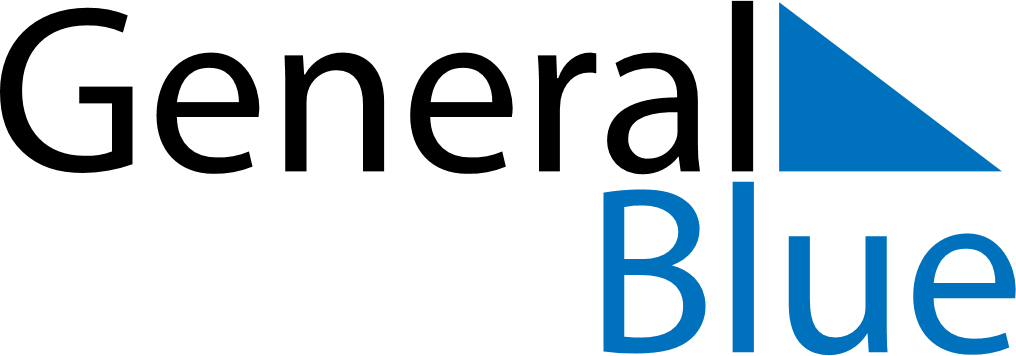 Haiti 2020 HolidaysHaiti 2020 HolidaysDATENAME OF HOLIDAYJanuary 1, 2020WednesdayIndependence DayJanuary 2, 2020ThursdayAncestry DayJanuary 6, 2020MondayEpiphanyFebruary 24, 2020MondayLundi GrasFebruary 25, 2020TuesdayMardi GrasFebruary 26, 2020WednesdayAsh WednesdayApril 10, 2020FridayGood FridayApril 12, 2020SundayEaster SundayMay 1, 2020FridayLabour DayMay 18, 2020MondayFlag and Universities’ DayMay 21, 2020ThursdayAscension DayJune 11, 2020ThursdayCorpus ChristiAugust 15, 2020SaturdayAssumptionOctober 17, 2020SaturdayAnniversary of the death of DessalinesNovember 1, 2020SundayAll Saints’ DayNovember 2, 2020MondayAll Souls’ DayNovember 18, 2020WednesdayBattle of Vertières DayDecember 5, 2020SaturdayDiscovery DayDecember 25, 2020FridayChristmas Day